SECCIONES FORMULARIO DE LA PROPUESTARESUMEN DE LA PROPUESTA(Máximo tres páginas. No elimine encabezados ni instrucciones.)En este punto describa en forma breve los principales aspectos solicitados de la propuesta de Nodos para la Aceleración de Impacto Territorial de la CTCI postulada, considere que más adelante se le solicitará esta información con mayor detalle.Este apartado será usado como “carta de presentación” durante todo el proceso del concurso (admisibilidad, evaluación y adjudicación); por lo tanto, se recomienda al postulante que la redacción utilizada sea prolija y la información presentada lo más concisa y autoexplicativa.Se le solicitará además descriptores del proyecto (Keywords), instrumentos de búsqueda que servirán para facilitar su consulta y dar mayor visibilidad al trabajo realizado afectando de manera favorable el establecimiento de redes para el trabajo conjunto, ya sea en este proyecto o en temas más avanzados. Estos descriptores deben representar el contenido de su proyecto y ser concebidos tanto para los investigadores como para los usuarios del conocimiento y beneficiarios finales dentro de un contexto territorial.DESARROLLO DE LA PROPUESTA Objetivos Objetivo General de la propuesta.  (Máximo media página. No elimine encabezados ni instrucciones.)Objetivos Específicos de la propuesta. (Máximo una página. No elimine encabezados ni instrucciones.)Establezca de forma clara cada uno de los objetivos específicos de su propuesta para acelerar el impacto territorial en la macrozona. (Al establecerlos piense en las actividades que realizará y los resultados que obtendrá)DISEÑO Y PROPUESTAS METODOLÓGICAS Describa y justifique de manera clara y explícita la metodología de los componentes del proyecto.Mecanismos de Construcción participativa.(Máximo una página. No elimine encabezados ni instrucciones.)Explicar la metodología que se implementará para poner en marcha los mecanismos de construcción participativa con los beneficiarios (directos e indirectos) desde las etapas iniciales de la investigación;Establecer los resultados que espera obtener al implementar dicha metodología.Diagnóstico para el fortalecimiento, tanto de las capacidades transversales como de aquéllas específicas en CTCI de la macrozona en diversos ámbitos. (Máximo cuatro páginas. No elimine encabezados ni instrucciones.)Deberá realizar un diagnóstico donde se describa el estado y la línea base de las capacidades transversales en CTCi local y su nivel de desarrollo en los siguientes ámbitos: (1) Infraestructura, (2) Equipamiento, (3) Capital humano, (4) Investigación, (5) Innovación con base científico-tecnológica, (6) Laboratorios naturales y (7) Sector Productivo.Luego de realizar el diagnóstico para el fortalecimiento de las capacidades transversales, deberá:Definir una Línea base (estado del arte, nivel de desarrollo o de madurez tecnológica de proyectos CTCi, capacidades institucionales, capital humano, principales redes, entre otras); Identificar y cuantificar las principales brechas y/o necesidades; y Conectar dichas brechas con las capacidades y fuentes de información y conocimiento en el(las) necesidades o área(s) específicas(s) seleccionadas.Identificación de los grupos de interés y sectores beneficiarios (Máximo dos páginas. No elimine encabezados ni instrucciones.)Considerando los objetivos de impacto que se han establecido para el proyecto a partir del diagnóstico realizado, identificar, describir y cuantificar a los grupos de interés y/o sectores beneficiarios -ya sea que participen o no directamente en el proyecto-, los que pueden ser individuos, grupos u organizaciones que se ven potencialmente interesados por los resultados de este.Sea específico, intente no referirse al público en general, sino que distribúyalo en grupos de interés particulares o segmentos de la sociedad a los que este proyecto les parezca relevante o atrayente. Si se refiere a tomadores de decisión, sea específico detallando a qué políticas públicas en particular se refiere y demuestre que tiene conocimiento sobre quién(es) y qué organizaciones son las que están involucradas en dicha temática. Este análisis facilitará la elaboración de su estrategia de Participación y Apropiación (Public or Stakeholder Engagement).Por lo tanto, para cada una de las líneas de trabajo: 1) Fortalecimiento transversal de las capacidades CTCi de la macrozona y 2) Fortalecimiento específico, en una (o más) necesidad(es) o área(s) específica(s) de las capacidades CTCi de la macrozona, realice lo siguiente:Identificar, describir y cuantificar a los beneficiarios del proyecto. Desagregue los datos por región (de la macrozona) y género.Explicar de qué manera se verán beneficiados con el resultado del proyecto, su implementación y la consecución de los impactos esperados en el corto, mediano y largo plazo, con alcances territoriales, geográficos, socioculturales, productivos, etc.Identificación de Instrumentos ANID y Fondos Regionales para fortalecer cada ámbito mencionado (Máximo dos páginas. No elimine encabezados ni instrucciones.)Identificar aquellos instrumentos ANID y Fondos Regionales que pueden utilizarse para fortalecer cada uno de los 7 ámbitos mencionados: (1) Infraestructura, (2) Equipamiento, (3) Capital humano, (4) Investigación, (5) Innovación con base científico-tecnológica, (6) Laboratorios naturales y (7) Sector Productivo.Realice un análisis preliminar de la pertinencia jurídica y administrativa de aquellos instrumentos y fondos a nivel local para desarrollar la CTCI en los aspectos detectados. Considere que esta información deberá ser profundizada durante la ejecución del proyecto y que servirá como un insumo relevante para la hoja de ruta.Identificación de Necesidades o Áreas específicas que serán abordada(s) en este proyecto. (Máximo dos páginas. No elimine encabezados ni instrucciones.)Identificar una o más necesidades o áreas específicas a ser abordada(s) en este proyecto, estableciendo sus implicancias locales, desde el ámbito científico, tecnológico, social, económico y cultural. Esa(s) necesidad(es) o área(s) específicas(s), deberán estar alineadas con las necesidades y/o brechas detectadas en el diagnóstico y considerando aquellas indicadas en las Estrategias Regionales de Innovación (ERI) de las regiones pertenecientes a la macrozona, o con otros instrumentos de planificación regional vigentes, en caso de no existir ERI. Esa(s) necesidades o área(s) específica(s) deberán ser validadas y ratificadas por el Comité de Coordinación Macrozonal en su primera reunión.Elaboración de hoja de ruta, para fortalecer y desarrollar el ecosistema de CTCI y para consolidar una (o más) necesidades o áreas específicas de la macrozona. (Máximo tres páginas. No elimine encabezados ni instrucciones.)La hoja de ruta deberá estar elaborada al mes 12 de iniciado el proyecto, como máximo.Tener presente los atributos que deberá tener esta hoja de ruta:Debe ser elaborada de forma participativa y representar, en forma lógica, un plan de acción con objetivos de corto, mediano y largo plazo, seleccionando iniciativas a ser implementadas en el corto (1 a 2 años), mediano (3 a 5 años) y largo plazo (6 a 10 años), identificando claramente a los actores involucrados y las acciones necesarias para llevarlas a cabo.Debe identificar objetivos de impacto claros, medibles, alcanzables, realistas y con plazos.Los objetivos, metas y plazos que se definan en esa hoja de ruta, deben delinear el camino y los roles para una acción articulada, sostenida y eficiente por parte del sector público, académico, productivo y social para alcanzar la situación deseada, que es el logro de impactos. La Hoja de Ruta debe expresarse en forma gráfica y esquemática. Debe ser un documento que grafique claramente el camino a seguir y que sea comprensible para un público amplio. Debe contener indicadores críticos para su monitoreo y seguimiento Plan de implementación de la hoja de ruta y de acompañamiento a los proyectos y actividades priorizadas (Etapa II). (Máximo dos páginas. No elimine encabezados ni instrucciones.)Describa las principales acciones del Plan de implementación y cómo estas contribuyen al logro de los resultados intermedios y finales del proyecto. Recuerde que este Plan debe facilitar una acción articulada, sostenida y eficiente por parte del sector público, académico, productivo y social para alcanzar la situación deseada. Nota: El plan definitivo deberá ser actualizado a la luz de los resultados obtenidos en la Etapa I del Proyecto y será evaluado previo al inicio de la Etapa II.Elaboración e implementación de una Estrategia de articulación territorial(Máximo dos páginas. No elimine encabezados ni instrucciones.)Proponer una metodología que busque fortalecer el capital social entre los diferentes actores de los sectores académico, privado, público y social relacionados con el necesidad o área específica, generando una red de colaboración en la cual se apoye el proyecto durante su ejecución.Contemplar en el diseño metodológico, canales de articulación con aquellos proyectos que resulten adjudicados en la presente convocatoria en el resto de las macrozonas, con los cuales deberán considerar espacios para articularse, generar sinergias, compartir aprendizajes y constituir una red que permita amplificar sus impactos. Además, deberá vincularse con otras iniciativas relacionadas que sean complementarias a la propuesta. La ANID apoyará este proceso de articulación. Establecer los resultados intermedios y finales que espera obtener con esta estrategia (Integrarlos al Plan de trabajo).La estrategia de articulación territorial deberá estar elaborada y en funcionamiento, al sexto mes de iniciado el proyecto, como máximo.Elaboración e implementación de una Estrategia de Participación y Apropiación de los procesos y resultados del proyecto.(Máximo dos páginas. No elimine encabezados ni instrucciones.)Proponer una metodología para la construcción de una estrategia de participación y apropiación (Public or Stakeholder Engagement) de los procesos y resultados de este proyecto definiendo acciones concretas para que ello ocurra, mecanismo esencial para alcanzar los objetivos del proyecto. Considerar cómo los diferentes sectores y grupos de interés identificados (sección 3.3) podrían beneficiarse con el proyecto.Establecer los resultados intermedios y finales que espera obtener con esta estrategia (integrarlos al plan de trabajo). Esta estrategia deberá estar elaborada y en funcionamiento, al sexto mes de iniciado el proyecto, como máximo.Resultados intermedios y finales (Máximo dos páginas. No elimine encabezados ni instrucciones.)Listar los productos y resultados intermedios y finales considerando todos aquellos a obtener en cada uno de los componentes desarrollados en el formulario.Establecer indicadores para monitorear (verificar el progreso) y medir los resultados intermedios y finales del proyecto. Elaboración de un Plan de entregas tempranas de resultados intermedios y finales del proyecto(Máximo dos páginas. No elimine encabezados ni instrucciones.)Establecer y describir el Plan de entregas parciales de los avances, resultados o productos del proyecto. Por ejemplo, información cuantitativa y/o cualitativa, material de divulgación u otros a definir en la propuesta. Estas actividades deben ser integradas al Plan de trabajo en la sección 5.2.En este plan deberá considerar, necesariamente, el envío de información cuantitativa del ecosistema CTCi, con una estructura de datos en formato común -a definir por la ANID-, que permita el cruce con información de otras macrozonas.Otros productos y resultados del proyecto(Máximo dos páginas. No elimine encabezados ni instrucciones.)Proponga una metodología para realizar las actividades siguientes:Definir, proponer y validar un set de indicadores, con desagregación regional-, que permitan visualizar el estado y la dinámica de las capacidades CTCi de la macrozona. Coordinar y minar datos a escala regional -dentro de la macrozona- de la Encuesta Nacional I+D del INE, que hasta hoy toma datos desagregados por región, sin embargo, los resultados I+D son reportados a escala nacional.Proponer y proveer a la ANID con información territorial cuantitativa de las capacidades CTCi de la Macrozona. Identificar y promover iniciativas o acciones relevantes para la macrozona y que tengan relación con la ejecución e impacto del proyecto. Vincular actores para pilotear iniciativas relevantes para el proyecto. Estas actividades deben ser integradas al Plan de trabajoIMPACTO POTENCIAL DEL PROYECTO(Máximo dos páginas. No elimine encabezados ni instrucciones.)A la luz de los objetivos establecidos en su proyecto, de las actividades propuestas para alcanzarlos y de los resultados intermedios y finales esperados, cuál es la contribución de ellos a la generación de impactos territoriales -en el corto, mediano y largo plazo- y a su distribución territorial equitativa dentro de la macrozona. Realice un análisis por región y luego uno integrado por macrozona mencionando los grupos de interés y sectores beneficiarios. Sea específico en su análisis.PLAN DE TRABAJO (Carta Gantt)El Plan de trabajo (dividido en dos etapas de acuerdo a lo señalado en las Bases concursales), debe incluir lo siguiente:Para cada objetivo específico:Resultados intermedios y finales (hitos)Actividades para lograr el cumplimiento de cada hito Indicadores para medir su avance y Plazos Otras actividades que no son propias de un determinado objetivo específico (reuniones Comité de Coordinación Macrozonal (CCM), Presentaciones, otros)Toda la información que se le ha solicitado en el formulario.PLAN DE TRABAJO Etapa IAgregue filas de acuerdo con número de objetivos específicos de su proyecto.Etapa IIPLAN DE ENTREGAS TEMPRANASPropuesta de entregas parciales de los avances, resultados o productos del proyecto (dividido en dos etapas de acuerdo a lo señalado en las Bases concursales). Por ejemplo, información cuantitativa y/o cualitativa, material de divulgación u otros a definir en la propuesta. Estas actividades deben ser integradas al Plan de trabajo en un módulo independiente.En este plan deberá considerar, de forma obligatoria, el envío de información cuantitativa del ecosistema CTCi, con una estructura de datos en formato común -a definir por la ANID-, que permita el cruce con información de otras macrozonas.Etapa IEtapa IIDESCRIPCIÓN Y CONTRIBUCIÓN DE LA INSTITUCIÓN BENEFICIARIA, DE LAS ASOCIADAS Y OTRAS PARTICIPANTESDescripción de la Institución Beneficiaria y su contribución al proyecto(Máximo media página. No elimine encabezados ni instrucciones.)Antecedentes resumidos de la Institución Beneficiaria. Incluya aquí información sobre la experiencia y pertinencia de dicha institución, en relación al cumplimiento de los objetivos de la propuesta. Indique en qué región de la Macrozona se encuentra ubicada y justifique su participación (contribución) en virtud de las temáticas que aborda la propuesta.Descripción de las instituciones asociadas y participantes y su contribución al proyecto(Máximo media página por recuadro. No elimine encabezados ni instrucciones.)Antecedentes resumidos de las instituciones asociadas o participantes. Incluya aquí información sobre: a) contribución a la propuesta: cómo fortalecen la representatividad territorial, capacidades o potencial impacto, entre otras; y b) sobre las Actividades en las que participará(*) Repetir el cuadro en caso de participar otra(s) Institución(es) Asociada(s)(*) Repetir el cuadro en caso de participar otra(s) Institución(es) las que pueden ser nacionales o extranjeras.ANTECEDENTES DEL EQUIPO DE TRABAJO(Máximo dos páginas. No elimine encabezados ni instrucciones.)Considerando que este proyecto debe contar con un equipo de trabajo multidisciplinario, cuyas capacidades y experiencia sean coherentes con la complejidad y diversidad temática y cobertura territorial de los diferentes componentes que debe abordar el proyecto en toda la macrozona, en el siguiente recuadro especifique los conocimientos, experiencia y capacidades de cada uno de los integrantes del Equipo de Trabajo, considerando que este equipo debe contar en conjunto con las siguientes:Experiencia en temáticas de CTCI en general y en específico a las relacionadas a la iniciativa postulada. Experiencia y capacidades específicas para aplicar las metodologías propuestas.Experiencia en la diversidad temática y conocimiento territorial de los diferentes componentes que abordará el proyecto.Experiencia en análisis de datos científicos/tecnológicos, pertinencia o impacto de políticas públicas de CTCI o afín. Experiencia y conocimiento del ecosistema CTCI a través de la adjudicación de proyectos financiados con fondos concursables de la ANID y/o fondos regionales.Incluya el Currículum Vitae o perfil de cargo según corresponda para cada integrante del equipo de trabajo en la plataforma de postulación en línea.FORMULACIÓN DE LA PROPUESTA CONVOCATORIA DE LA SUBDIRECCIÓN DE REDES, ESTRATEGIA Y CONOCIMIENTO, AGENCIA NACIONAL DE INVESTIGACIÓN Y DESARROLLO 2020INSTRUMENTO NODOS PARA LA ACELERACIÓN DE IMPACTO TERRITORIAL DE LA CTCI - I CONCURSO AÑO 2020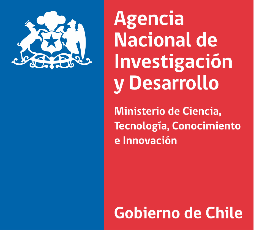 Descripción de la propuesta y sus objetivos Descriptores (Keywords)Mencione a las Instituciones: beneficiaria, asociadas y otras participantesRefiérase brevemente a las brechas en materia de CTCi en la macrozona y cómo su proyecto tiene el potencial de marcar la diferencia y fortalecer las capacidades CTCI en áreas específicas (para la macrozona y el país).Mencione los grupos de interés y/o sectores beneficiarios (Public or Stakeholder Engagement) que serán foco de la propuesta (ya sea que participen a no directamente en el desarrollo de esta). ¿Quiénes y cómo podrían beneficiarse con este proyecto?Indique los principales resultados comprometidosA partir de los resultados logrados indique como estos constituyen una vía hacia la consecución  de Impactos potenciales en el corto, mediano y largo plazo dirigidos a los beneficiarios (directos e indirectos).ACTIVIDADES Y RESULTADOS INTERMEDIOS Y FINALES INDICADORES PARA MEDIR Y MONITOREAR LOS RESULTADOS INTERMEDIOS Y FINALESMESES - ETAPA I
(Marque con "X" cumplimiento)MESES - ETAPA I
(Marque con "X" cumplimiento)MESES - ETAPA I
(Marque con "X" cumplimiento)MESES - ETAPA I
(Marque con "X" cumplimiento)MESES - ETAPA I
(Marque con "X" cumplimiento)MESES - ETAPA I
(Marque con "X" cumplimiento)MESES - ETAPA I
(Marque con "X" cumplimiento)MESES - ETAPA I
(Marque con "X" cumplimiento)MESES - ETAPA I
(Marque con "X" cumplimiento)MESES - ETAPA I
(Marque con "X" cumplimiento)MESES - ETAPA I
(Marque con "X" cumplimiento)MESES - ETAPA I
(Marque con "X" cumplimiento)ACTIVIDADES Y RESULTADOS INTERMEDIOS Y FINALES INDICADORES PARA MEDIR Y MONITOREAR LOS RESULTADOS INTERMEDIOS Y FINALES 1 2 3 4 5 6 7 8 9 1011  12OBJETIVO ESPECÍFICO 1: Escriba aquí el Objetivo específico 1OBJETIVO ESPECÍFICO 1: Escriba aquí el Objetivo específico 1OBJETIVO ESPECÍFICO 1: Escriba aquí el Objetivo específico 1OBJETIVO ESPECÍFICO 1: Escriba aquí el Objetivo específico 1OBJETIVO ESPECÍFICO 1: Escriba aquí el Objetivo específico 1OBJETIVO ESPECÍFICO 1: Escriba aquí el Objetivo específico 1OBJETIVO ESPECÍFICO 1: Escriba aquí el Objetivo específico 1OBJETIVO ESPECÍFICO 1: Escriba aquí el Objetivo específico 1OBJETIVO ESPECÍFICO 1: Escriba aquí el Objetivo específico 1OBJETIVO ESPECÍFICO 1: Escriba aquí el Objetivo específico 1OBJETIVO ESPECÍFICO 1: Escriba aquí el Objetivo específico 1OBJETIVO ESPECÍFICO 1: Escriba aquí el Objetivo específico 1OBJETIVO ESPECÍFICO 1: Escriba aquí el Objetivo específico 1OBJETIVO ESPECÍFICO 1: Escriba aquí el Objetivo específico 1Actividad 1.1Actividad 1.2RESULTADO 1Actividad 2.1Actividad 2.2RESULTADO 2Actividad n.1Actividad n.2Actividad n.3RESULTADO nOBJETIVO ESPECÍFICO 2: Escriba aquí el Objetivo específico 2OBJETIVO ESPECÍFICO 2: Escriba aquí el Objetivo específico 2OBJETIVO ESPECÍFICO 2: Escriba aquí el Objetivo específico 2OBJETIVO ESPECÍFICO 2: Escriba aquí el Objetivo específico 2OBJETIVO ESPECÍFICO 2: Escriba aquí el Objetivo específico 2OBJETIVO ESPECÍFICO 2: Escriba aquí el Objetivo específico 2OBJETIVO ESPECÍFICO 2: Escriba aquí el Objetivo específico 2OBJETIVO ESPECÍFICO 2: Escriba aquí el Objetivo específico 2OBJETIVO ESPECÍFICO 2: Escriba aquí el Objetivo específico 2OBJETIVO ESPECÍFICO 2: Escriba aquí el Objetivo específico 2OBJETIVO ESPECÍFICO 2: Escriba aquí el Objetivo específico 2OBJETIVO ESPECÍFICO 2: Escriba aquí el Objetivo específico 2OBJETIVO ESPECÍFICO 2: Escriba aquí el Objetivo específico 2OBJETIVO ESPECÍFICO 2: Escriba aquí el Objetivo específico 2OBJETIVO ESPECÍFICO 3: Escriba aquí el Objetivo específico 3OBJETIVO ESPECÍFICO 3: Escriba aquí el Objetivo específico 3OBJETIVO ESPECÍFICO 3: Escriba aquí el Objetivo específico 3OBJETIVO ESPECÍFICO 3: Escriba aquí el Objetivo específico 3OBJETIVO ESPECÍFICO 3: Escriba aquí el Objetivo específico 3OBJETIVO ESPECÍFICO 3: Escriba aquí el Objetivo específico 3OBJETIVO ESPECÍFICO 3: Escriba aquí el Objetivo específico 3OBJETIVO ESPECÍFICO 3: Escriba aquí el Objetivo específico 3OBJETIVO ESPECÍFICO 3: Escriba aquí el Objetivo específico 3OBJETIVO ESPECÍFICO 3: Escriba aquí el Objetivo específico 3OBJETIVO ESPECÍFICO 3: Escriba aquí el Objetivo específico 3OBJETIVO ESPECÍFICO 3: Escriba aquí el Objetivo específico 3OBJETIVO ESPECÍFICO 3: Escriba aquí el Objetivo específico 3OBJETIVO ESPECÍFICO 3: Escriba aquí el Objetivo específico 3OTRAS ACTIVIDADES que no son propias de un determinado objetivo específicoOTRAS ACTIVIDADES que no son propias de un determinado objetivo específico Ej. Reuniones CCMEntrega de informes (avance, final)ACTIVIDADES Y RESULTADOS INTERMEDIOS Y FINALES INDICADORES PARA MEDIR Y MONITOREAR LOS RESULTADOS INTERMEDIOS Y FINALESMESES - ETAPA II
(Marque con "X" cumplimiento)MESES - ETAPA II
(Marque con "X" cumplimiento)MESES - ETAPA II
(Marque con "X" cumplimiento)MESES - ETAPA II
(Marque con "X" cumplimiento)MESES - ETAPA II
(Marque con "X" cumplimiento)MESES - ETAPA II
(Marque con "X" cumplimiento)MESES - ETAPA II
(Marque con "X" cumplimiento)MESES - ETAPA II
(Marque con "X" cumplimiento)MESES - ETAPA II
(Marque con "X" cumplimiento)MESES - ETAPA II
(Marque con "X" cumplimiento)MESES - ETAPA II
(Marque con "X" cumplimiento)MESES - ETAPA II
(Marque con "X" cumplimiento)ACTIVIDADES Y RESULTADOS INTERMEDIOS Y FINALES INDICADORES PARA MEDIR Y MONITOREAR LOS RESULTADOS INTERMEDIOS Y FINALES 13 14 15 16 17 18 1920 21 2223 24OBJETIVO ESPECÍFICO 1: Escriba aquí el Objetivo específico 1OBJETIVO ESPECÍFICO 1: Escriba aquí el Objetivo específico 1OBJETIVO ESPECÍFICO 1: Escriba aquí el Objetivo específico 1OBJETIVO ESPECÍFICO 1: Escriba aquí el Objetivo específico 1OBJETIVO ESPECÍFICO 1: Escriba aquí el Objetivo específico 1OBJETIVO ESPECÍFICO 1: Escriba aquí el Objetivo específico 1OBJETIVO ESPECÍFICO 1: Escriba aquí el Objetivo específico 1OBJETIVO ESPECÍFICO 1: Escriba aquí el Objetivo específico 1OBJETIVO ESPECÍFICO 1: Escriba aquí el Objetivo específico 1OBJETIVO ESPECÍFICO 1: Escriba aquí el Objetivo específico 1OBJETIVO ESPECÍFICO 1: Escriba aquí el Objetivo específico 1OBJETIVO ESPECÍFICO 1: Escriba aquí el Objetivo específico 1OBJETIVO ESPECÍFICO 1: Escriba aquí el Objetivo específico 1OBJETIVO ESPECÍFICO 1: Escriba aquí el Objetivo específico 1Actividad 1.1Actividad 1.2RESULTADO 1Actividad 2.1Actividad 2.2RESULTADO 2Actividad n.1Actividad n.2Actividad n.3RESULTADO nOBJETIVO ESPECÍFICO 2: Escriba aquí el Objetivo específico 2OBJETIVO ESPECÍFICO 2: Escriba aquí el Objetivo específico 2OBJETIVO ESPECÍFICO 2: Escriba aquí el Objetivo específico 2OBJETIVO ESPECÍFICO 2: Escriba aquí el Objetivo específico 2OBJETIVO ESPECÍFICO 2: Escriba aquí el Objetivo específico 2OBJETIVO ESPECÍFICO 2: Escriba aquí el Objetivo específico 2OBJETIVO ESPECÍFICO 2: Escriba aquí el Objetivo específico 2OBJETIVO ESPECÍFICO 2: Escriba aquí el Objetivo específico 2OBJETIVO ESPECÍFICO 2: Escriba aquí el Objetivo específico 2OBJETIVO ESPECÍFICO 2: Escriba aquí el Objetivo específico 2OBJETIVO ESPECÍFICO 2: Escriba aquí el Objetivo específico 2OBJETIVO ESPECÍFICO 2: Escriba aquí el Objetivo específico 2OBJETIVO ESPECÍFICO 2: Escriba aquí el Objetivo específico 2OBJETIVO ESPECÍFICO 2: Escriba aquí el Objetivo específico 2OBJETIVO ESPECÍFICO 3: Escriba aquí el Objetivo específico 3OBJETIVO ESPECÍFICO 3: Escriba aquí el Objetivo específico 3OBJETIVO ESPECÍFICO 3: Escriba aquí el Objetivo específico 3OBJETIVO ESPECÍFICO 3: Escriba aquí el Objetivo específico 3OBJETIVO ESPECÍFICO 3: Escriba aquí el Objetivo específico 3OBJETIVO ESPECÍFICO 3: Escriba aquí el Objetivo específico 3OBJETIVO ESPECÍFICO 3: Escriba aquí el Objetivo específico 3OBJETIVO ESPECÍFICO 3: Escriba aquí el Objetivo específico 3OBJETIVO ESPECÍFICO 3: Escriba aquí el Objetivo específico 3OBJETIVO ESPECÍFICO 3: Escriba aquí el Objetivo específico 3OBJETIVO ESPECÍFICO 3: Escriba aquí el Objetivo específico 3OBJETIVO ESPECÍFICO 3: Escriba aquí el Objetivo específico 3OBJETIVO ESPECÍFICO 3: Escriba aquí el Objetivo específico 3OBJETIVO ESPECÍFICO 3: Escriba aquí el Objetivo específico 3ACTIVIDADES Y RESULTADOS INTERMEDIOS Y FINALES INDICADORES PARA MEDIR Y MONITOREAR LOS RESULTADOS INTERMEDIOS Y FINALESMESES - ETAPA I
(Marque con "X" cumplimiento)MESES - ETAPA I
(Marque con "X" cumplimiento)MESES - ETAPA I
(Marque con "X" cumplimiento)MESES - ETAPA I
(Marque con "X" cumplimiento)MESES - ETAPA I
(Marque con "X" cumplimiento)MESES - ETAPA I
(Marque con "X" cumplimiento)MESES - ETAPA I
(Marque con "X" cumplimiento)MESES - ETAPA I
(Marque con "X" cumplimiento)MESES - ETAPA I
(Marque con "X" cumplimiento)MESES - ETAPA I
(Marque con "X" cumplimiento)MESES - ETAPA I
(Marque con "X" cumplimiento)MESES - ETAPA I
(Marque con "X" cumplimiento)ACTIVIDADES Y RESULTADOS INTERMEDIOS Y FINALES INDICADORES PARA MEDIR Y MONITOREAR LOS RESULTADOS INTERMEDIOS Y FINALES 1 2 3 4 5 6 7 8 9 1011  12OBJETIVO ESPECÍFICO 1: Escriba aquí el Objetivo específico 1OBJETIVO ESPECÍFICO 1: Escriba aquí el Objetivo específico 1OBJETIVO ESPECÍFICO 1: Escriba aquí el Objetivo específico 1OBJETIVO ESPECÍFICO 1: Escriba aquí el Objetivo específico 1OBJETIVO ESPECÍFICO 1: Escriba aquí el Objetivo específico 1OBJETIVO ESPECÍFICO 1: Escriba aquí el Objetivo específico 1OBJETIVO ESPECÍFICO 1: Escriba aquí el Objetivo específico 1OBJETIVO ESPECÍFICO 1: Escriba aquí el Objetivo específico 1OBJETIVO ESPECÍFICO 1: Escriba aquí el Objetivo específico 1OBJETIVO ESPECÍFICO 1: Escriba aquí el Objetivo específico 1OBJETIVO ESPECÍFICO 1: Escriba aquí el Objetivo específico 1OBJETIVO ESPECÍFICO 1: Escriba aquí el Objetivo específico 1OBJETIVO ESPECÍFICO 1: Escriba aquí el Objetivo específico 1OBJETIVO ESPECÍFICO 1: Escriba aquí el Objetivo específico 1Actividad 1.1Actividad 1.2RESULTADO 1Actividad 2.1Actividad 2.2RESULTADO 2Actividad n.1Actividad n.2Actividad n.3RESULTADO nOBJETIVO ESPECÍFICO 2: Escriba aquí el Objetivo específico 2OBJETIVO ESPECÍFICO 2: Escriba aquí el Objetivo específico 2OBJETIVO ESPECÍFICO 2: Escriba aquí el Objetivo específico 2OBJETIVO ESPECÍFICO 2: Escriba aquí el Objetivo específico 2OBJETIVO ESPECÍFICO 2: Escriba aquí el Objetivo específico 2OBJETIVO ESPECÍFICO 2: Escriba aquí el Objetivo específico 2OBJETIVO ESPECÍFICO 2: Escriba aquí el Objetivo específico 2OBJETIVO ESPECÍFICO 2: Escriba aquí el Objetivo específico 2OBJETIVO ESPECÍFICO 2: Escriba aquí el Objetivo específico 2OBJETIVO ESPECÍFICO 2: Escriba aquí el Objetivo específico 2OBJETIVO ESPECÍFICO 2: Escriba aquí el Objetivo específico 2OBJETIVO ESPECÍFICO 2: Escriba aquí el Objetivo específico 2OBJETIVO ESPECÍFICO 2: Escriba aquí el Objetivo específico 2OBJETIVO ESPECÍFICO 2: Escriba aquí el Objetivo específico 2OBJETIVO ESPECÍFICO 3: Escriba aquí el Objetivo específico 3OBJETIVO ESPECÍFICO 3: Escriba aquí el Objetivo específico 3OBJETIVO ESPECÍFICO 3: Escriba aquí el Objetivo específico 3OBJETIVO ESPECÍFICO 3: Escriba aquí el Objetivo específico 3OBJETIVO ESPECÍFICO 3: Escriba aquí el Objetivo específico 3OBJETIVO ESPECÍFICO 3: Escriba aquí el Objetivo específico 3OBJETIVO ESPECÍFICO 3: Escriba aquí el Objetivo específico 3OBJETIVO ESPECÍFICO 3: Escriba aquí el Objetivo específico 3OBJETIVO ESPECÍFICO 3: Escriba aquí el Objetivo específico 3OBJETIVO ESPECÍFICO 3: Escriba aquí el Objetivo específico 3OBJETIVO ESPECÍFICO 3: Escriba aquí el Objetivo específico 3OBJETIVO ESPECÍFICO 3: Escriba aquí el Objetivo específico 3OBJETIVO ESPECÍFICO 3: Escriba aquí el Objetivo específico 3OBJETIVO ESPECÍFICO 3: Escriba aquí el Objetivo específico 3ACTIVIDADES Y RESULTADOS INTERMEDIOS Y FINALES INDICADORES PARA MEDIR Y MONITOREAR LOS RESULTADOS INTERMEDIOS Y FINALESMESES - ETAPA II
(Marque con "X" cumplimiento)MESES - ETAPA II
(Marque con "X" cumplimiento)MESES - ETAPA II
(Marque con "X" cumplimiento)MESES - ETAPA II
(Marque con "X" cumplimiento)MESES - ETAPA II
(Marque con "X" cumplimiento)MESES - ETAPA II
(Marque con "X" cumplimiento)MESES - ETAPA II
(Marque con "X" cumplimiento)MESES - ETAPA II
(Marque con "X" cumplimiento)MESES - ETAPA II
(Marque con "X" cumplimiento)MESES - ETAPA II
(Marque con "X" cumplimiento)MESES - ETAPA II
(Marque con "X" cumplimiento)MESES - ETAPA II
(Marque con "X" cumplimiento)ACTIVIDADES Y RESULTADOS INTERMEDIOS Y FINALES INDICADORES PARA MEDIR Y MONITOREAR LOS RESULTADOS INTERMEDIOS Y FINALES 13 14 15 16 17 18 1920 21 2223 24OBJETIVO ESPECÍFICO 1: Escriba aquí el Objetivo específico 1OBJETIVO ESPECÍFICO 1: Escriba aquí el Objetivo específico 1OBJETIVO ESPECÍFICO 1: Escriba aquí el Objetivo específico 1OBJETIVO ESPECÍFICO 1: Escriba aquí el Objetivo específico 1OBJETIVO ESPECÍFICO 1: Escriba aquí el Objetivo específico 1OBJETIVO ESPECÍFICO 1: Escriba aquí el Objetivo específico 1OBJETIVO ESPECÍFICO 1: Escriba aquí el Objetivo específico 1OBJETIVO ESPECÍFICO 1: Escriba aquí el Objetivo específico 1OBJETIVO ESPECÍFICO 1: Escriba aquí el Objetivo específico 1OBJETIVO ESPECÍFICO 1: Escriba aquí el Objetivo específico 1OBJETIVO ESPECÍFICO 1: Escriba aquí el Objetivo específico 1OBJETIVO ESPECÍFICO 1: Escriba aquí el Objetivo específico 1OBJETIVO ESPECÍFICO 1: Escriba aquí el Objetivo específico 1OBJETIVO ESPECÍFICO 1: Escriba aquí el Objetivo específico 1Actividad 1.1Actividad 1.2RESULTADO 1Actividad 2.1Actividad 2.2RESULTADO 2Actividad n.1Actividad n.2Actividad n.3RESULTADO nOBJETIVO ESPECÍFICO 2: Escriba aquí el Objetivo específico 2OBJETIVO ESPECÍFICO 2: Escriba aquí el Objetivo específico 2OBJETIVO ESPECÍFICO 2: Escriba aquí el Objetivo específico 2OBJETIVO ESPECÍFICO 2: Escriba aquí el Objetivo específico 2OBJETIVO ESPECÍFICO 2: Escriba aquí el Objetivo específico 2OBJETIVO ESPECÍFICO 2: Escriba aquí el Objetivo específico 2OBJETIVO ESPECÍFICO 2: Escriba aquí el Objetivo específico 2OBJETIVO ESPECÍFICO 2: Escriba aquí el Objetivo específico 2OBJETIVO ESPECÍFICO 2: Escriba aquí el Objetivo específico 2OBJETIVO ESPECÍFICO 2: Escriba aquí el Objetivo específico 2OBJETIVO ESPECÍFICO 2: Escriba aquí el Objetivo específico 2OBJETIVO ESPECÍFICO 2: Escriba aquí el Objetivo específico 2OBJETIVO ESPECÍFICO 2: Escriba aquí el Objetivo específico 2OBJETIVO ESPECÍFICO 2: Escriba aquí el Objetivo específico 2OBJETIVO ESPECÍFICO 3: Escriba aquí el Objetivo específico 3OBJETIVO ESPECÍFICO 3: Escriba aquí el Objetivo específico 3OBJETIVO ESPECÍFICO 3: Escriba aquí el Objetivo específico 3OBJETIVO ESPECÍFICO 3: Escriba aquí el Objetivo específico 3OBJETIVO ESPECÍFICO 3: Escriba aquí el Objetivo específico 3OBJETIVO ESPECÍFICO 3: Escriba aquí el Objetivo específico 3OBJETIVO ESPECÍFICO 3: Escriba aquí el Objetivo específico 3OBJETIVO ESPECÍFICO 3: Escriba aquí el Objetivo específico 3OBJETIVO ESPECÍFICO 3: Escriba aquí el Objetivo específico 3OBJETIVO ESPECÍFICO 3: Escriba aquí el Objetivo específico 3OBJETIVO ESPECÍFICO 3: Escriba aquí el Objetivo específico 3OBJETIVO ESPECÍFICO 3: Escriba aquí el Objetivo específico 3OBJETIVO ESPECÍFICO 3: Escriba aquí el Objetivo específico 3OBJETIVO ESPECÍFICO 3: Escriba aquí el Objetivo específico 3Institución asociada 1 (Obligatoria)*Institución asociada 1 (Obligatoria)*Institución asociada 1 (Obligatoria)*Institución asociada 1 (Obligatoria)*NombreTipo de Institución (Marcar con X)UniversidadCentro de InvestigaciónInstituto de InvestigaciónTipo de Institución (Marcar con X)Indique Misión y/u objetivos de la Institución.Contribución a la propuestaActividades en las que participaráInstitución asociada 2 (Obligatoria)*Institución asociada 2 (Obligatoria)*Institución asociada 2 (Obligatoria)*Institución asociada 2 (Obligatoria)*NombreTipo de Institución (Marcar con X)UniversidadCentro de InvestigaciónInstituto de InvestigaciónTipo de Institución (Marcar con X)Indique Misión y/u objetivos de la Institución.Contribución a la propuestaActividades en las que participaráInstitución participante (Opcional)*Institución participante (Opcional)*Institución participante (Opcional)*Institución participante (Opcional)*NombreTipo de Institución (Marcar con X)UniversidadCentro o Instituto de InvestigaciónOtro (indicar)Tipo de Institución (Marcar con X)Indique Misión y/u objetivos de la Institución.Contribución a la propuestaActividades en las que participará